Konzept „Gemeinsames Lernen“Seit dem Schuljahr 2015 / 16 ist die Plaßschule eine Schule Gemeinsamen Lernens (GL).Grundlage unserer pädagogischen Arbeit ist unser Leitbild: „Die Plaßschule ist ein Ort des gemeinsamen Lernens und Lebens.Wir wollen jedes Kind mit seinen Stärkenund Schwächen annehmen und begleiten.“Hierin äußert sich ein Menschenbild, das die Einzigartigkeit und die Verschiedenheit jedes einzelnen Kindes akzeptiert und wertschätzt. Unsere Schülerinnen und Schüler sollen ihre Stärken und Kompetenzen gewinnbringend in gemeinsamen Lernprozessen einzubringen.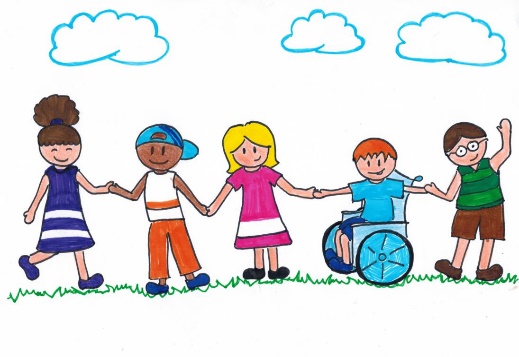 UnterrichtDer Unterricht folgt dem Grundsatz: So viel Gemeinsamkeit wie möglich, so viel Differenzierung wie nötigAn unserer Schule werden zur Zeit  Schüler*innen mit folgenden Förder-schwerpunkten (gemeinsam) unterrichtet: Lernen; geistige Entwicklung; Sprache; emotionale und soziale Entwicklung.In Abhängigkeit von den individuellen Lernvoraussetzungen der Schülerinnen und Schüler, entscheiden die Lehrer*innen über geeignete (offene) Unterrichts- und Arbeitsformen:Lehr- und Lernarrangements, die unterschiedliche Lernwege, -zeiten und –ziele zulassenArbeiten am gleichen Lerngegenstand auf verschiedenen Niveaustufen FreiarbeitWochen- und ArbeitspläneLernen an StationenProjektarbeitDas Gemeinsame Lernen bietet vielfältige Lernchancen für alle Kinder:Akzeptanz eigener Stärken und Schwächen sowie die der Mitschüler*innenErweiterung der sozialen und kooperativen KompetenzenStärkung des eigenen Selbstwertgefühls durch Bewusstmachung eigener FähigkeitenEntwicklung eines gesunden SelbstbildesÜbernahme von Verantwortung für sich selbst und Mitschüler*innenErweiterung der schulischen Erfahrungen durch die Nutzung des Grundschulangebotes sowie der sonderpädagogischen UnterstützungsangeboteUnterstützung und Förderung durch Grundschul- und Sonderpädagog*innen als AnsprechpartnerSchaffung einer Lernatmosphäre,   in der jedes Kind Wertschätzung erfährt Wechsel von lehrergeleiteten und offenen Unterrichtsphasenrhythmisierter Unterricht durch Einbeziehung von Ritualen, bewegungsorientiertem Lernen und Entspannungsphasen schulweit vereinbarte, feste Rituale und Regeln im Unterrichtklassenübergreifende Fördergruppen Wir freuen uns auf Sie und Ihre Kinder!  Email: plassschule@bielefeld.de  Tel: 0521/5579910-0       (Sekretariat/ Frau Traphöner)Schulische Rahmenbedingungen12 Klassenräume, 10 Nebenräume Weitere DifferenzierungsräumeLernecken auf den Fluren Elternsprechzimmer1 Sonderpädagogin pro Jahrgang1 Sozialpädagogin in Jahrgang 1/2bilden ein multiprofessionelles Team mit Grundschullehrer*innen, Schul-sozialarbeiterin, Schulbegleiter*in-nen und OGS-Mitarbeiter*innenDoppelbesetzungen aus diesem Team im UnterrichtElternarbeitIn unserer pädagogischen Arbeit ist es uns wichtig, die Schüler*innen in ihrem gesamten Lebensumfeld zu betrachten. DeshalbIst der gegenseitige Aufbau von Respekt und Vertrauen zwischen allen Beteiligten ein grundlegendes ZielBeziehen wir die Eltern in alle Entscheidungen mit einVersuchen wir gemeinsam Lösungsmöglichkeiten zu findenBeraten wir nicht nur die Schüler*innen, sondern auch die ElternInformationen zum Gemeinsamen Lernen an der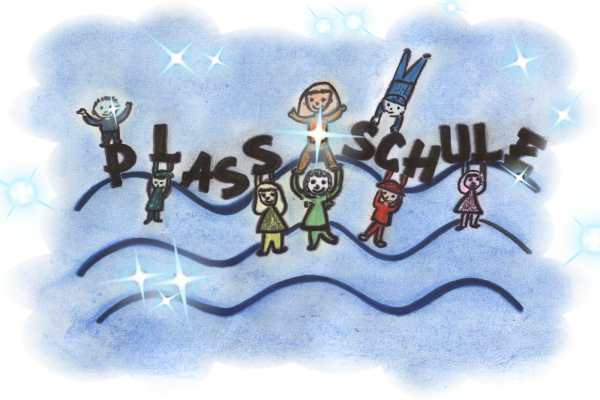 Ansprechpartner:Katja Nolting / SchulleiterinSusanne Gärtner/ Sonderpädagogin